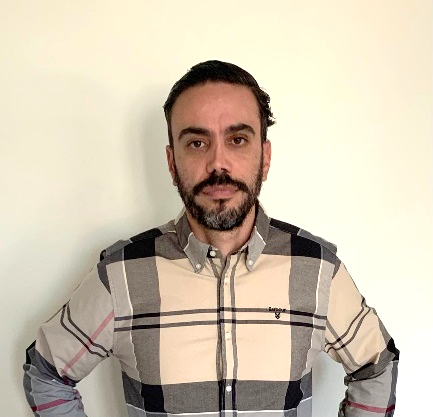                                       ΣΚΙΑΔΑΣ ΑΘΑΝΑΣΙΟΣ                                  ΣΠΑΡΤΙΑΤΙΚΟΣ Γ.Σ.       Καταρχήν θα ήθελα να ευχηθώ υγεία χωρίς τραυματισμούς, σε όλες τις ομάδες που συμμετέχουν στο πρωτάθλημα.        Η δική μας ομάδα είναι ένα νεανικό σύνολο που απαρτίζεται κυρίως από 20χρονους αθλητές με την προσθήκη κάποιων έμπειρων που γνωρίζουν καλά το πρωτάθλημα της Α1 ΕΚΑΣΚΕΝΟΠ.         Εξ΄αυτού του γεγονότος στόχος μας είναι να είμαστε ανταγωνιστικοί, να βελτιωνόμαστε αγώνα με αγώνα και να πετύχουμε όσες περισσότερες νίκες μπορούμε.Καλή αγωνιστική χρονιά.